SztukaKlasa  C,DTemat: Przyjaciele z masy solnej Przygotuj:Jedna szklanka mąki Jedna szklanka soli pół szklanki wody 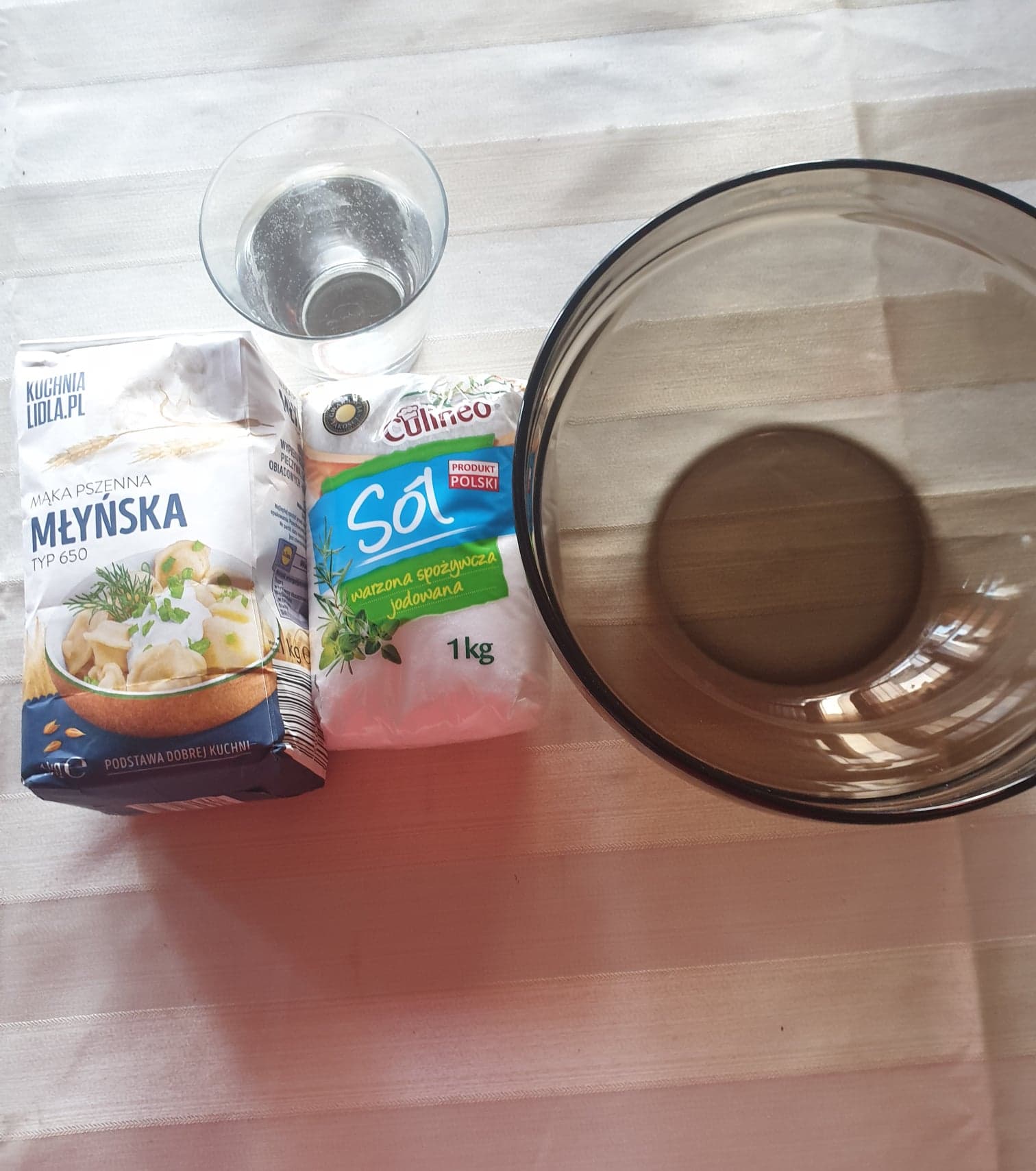 składniki wymieszaj 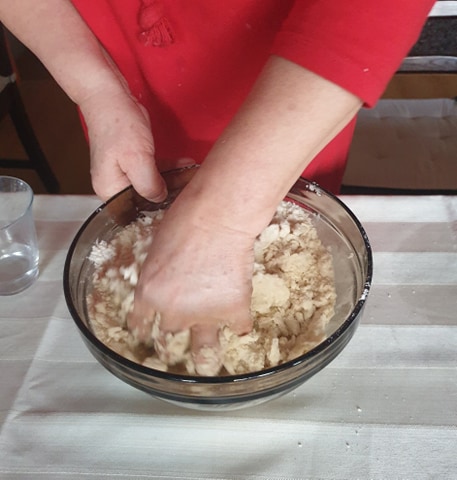 Uformuj głowy i tułowia i pozostaw do wyschnięcia 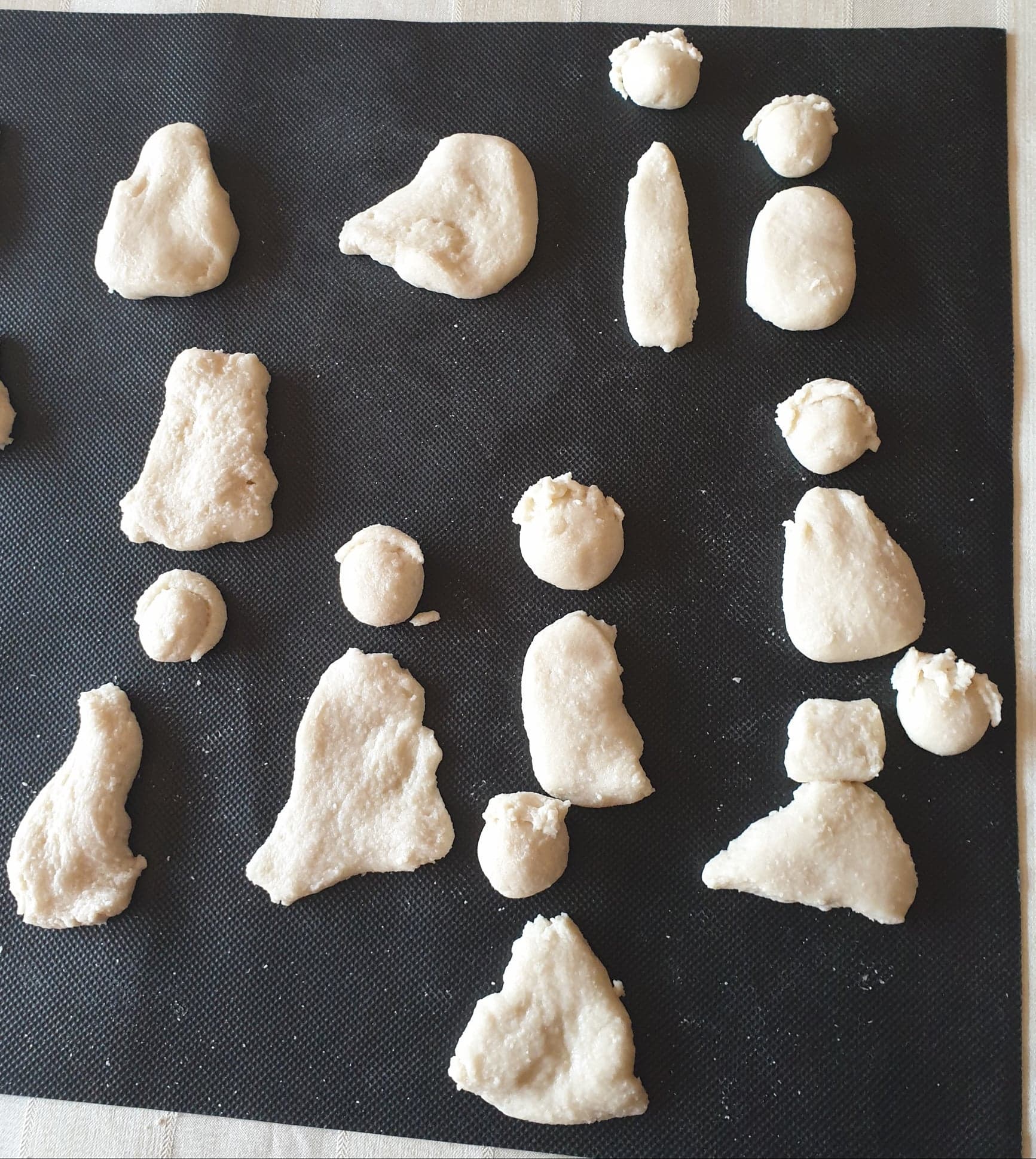 Pomaluj farbami plakatowymi 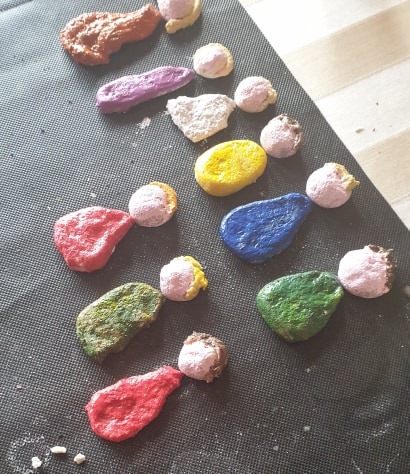 Ozdób tułowia za pomocą korektora i kolorowych mazaków. Czarnym mazakiem zaznacz oczy i usta. Gotowe poukładaj na kartonie.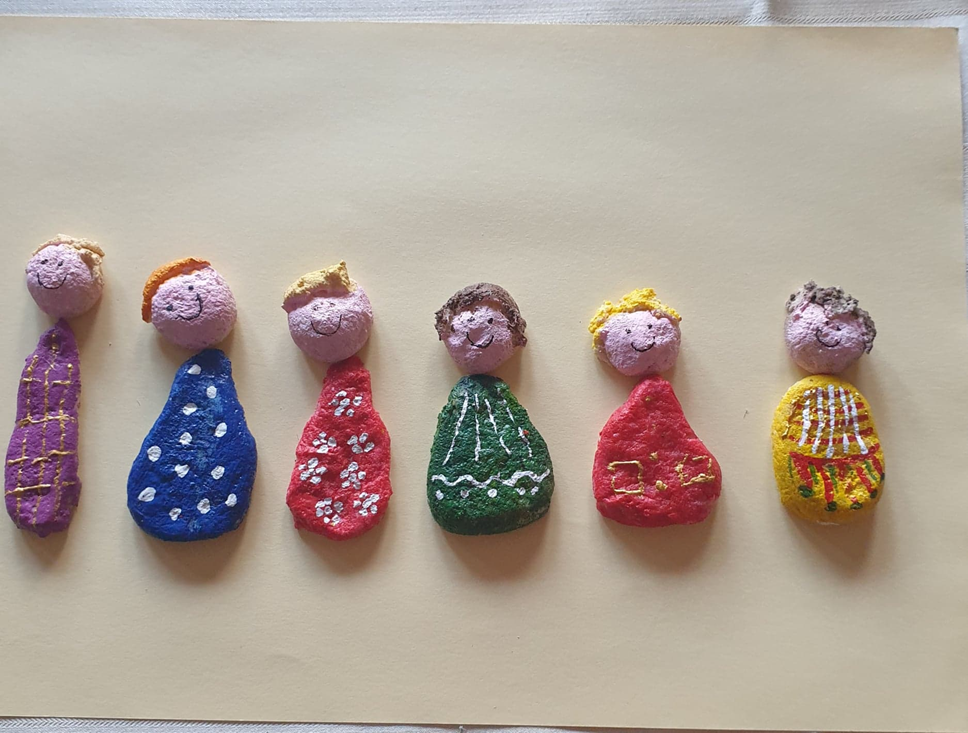 Ołówkiem dorysuj ręce i nogi potem popraw mazakiem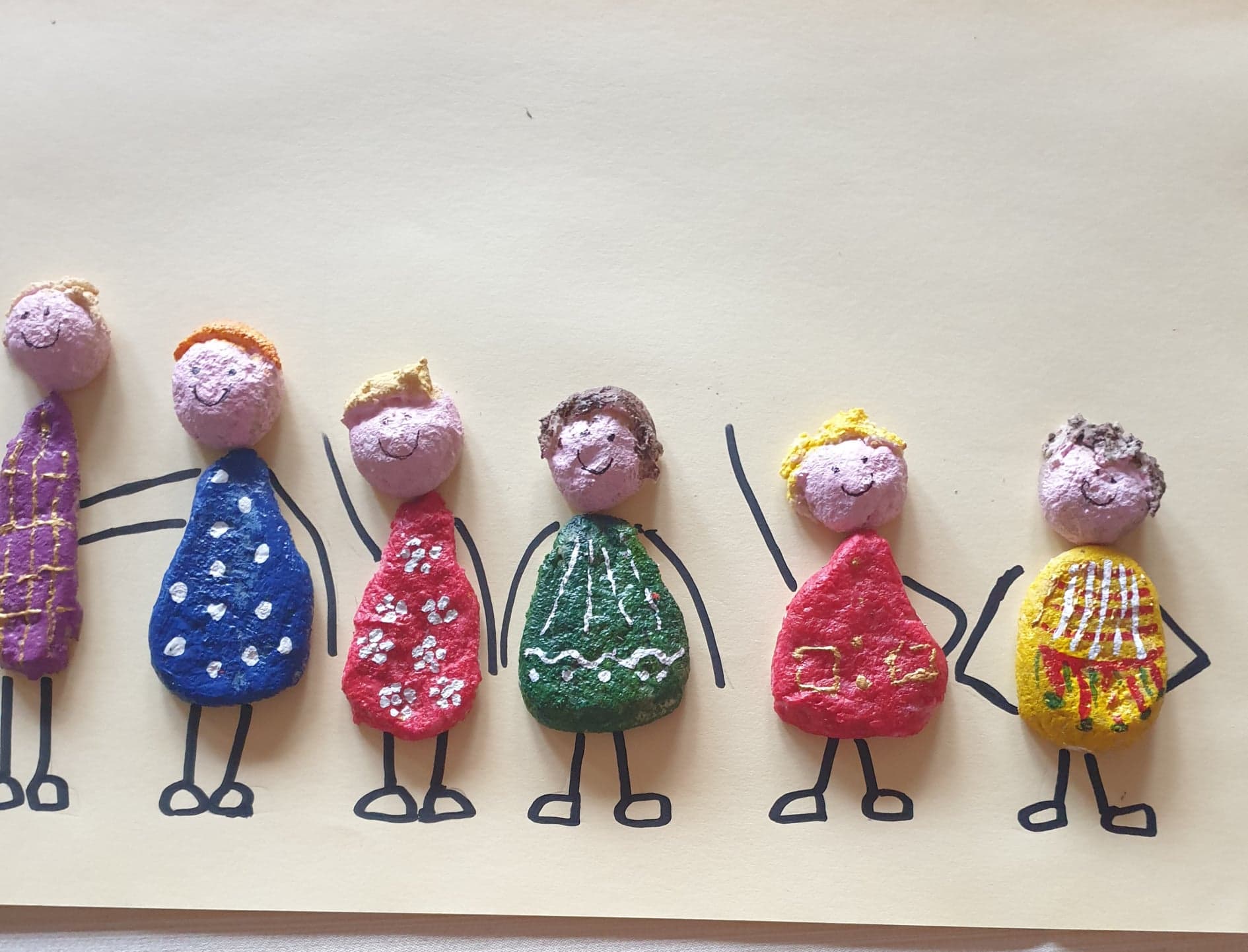 Przyklej do kartonu i dorysuj dowolne elementy np. kwiaty, słońce, trawę itp.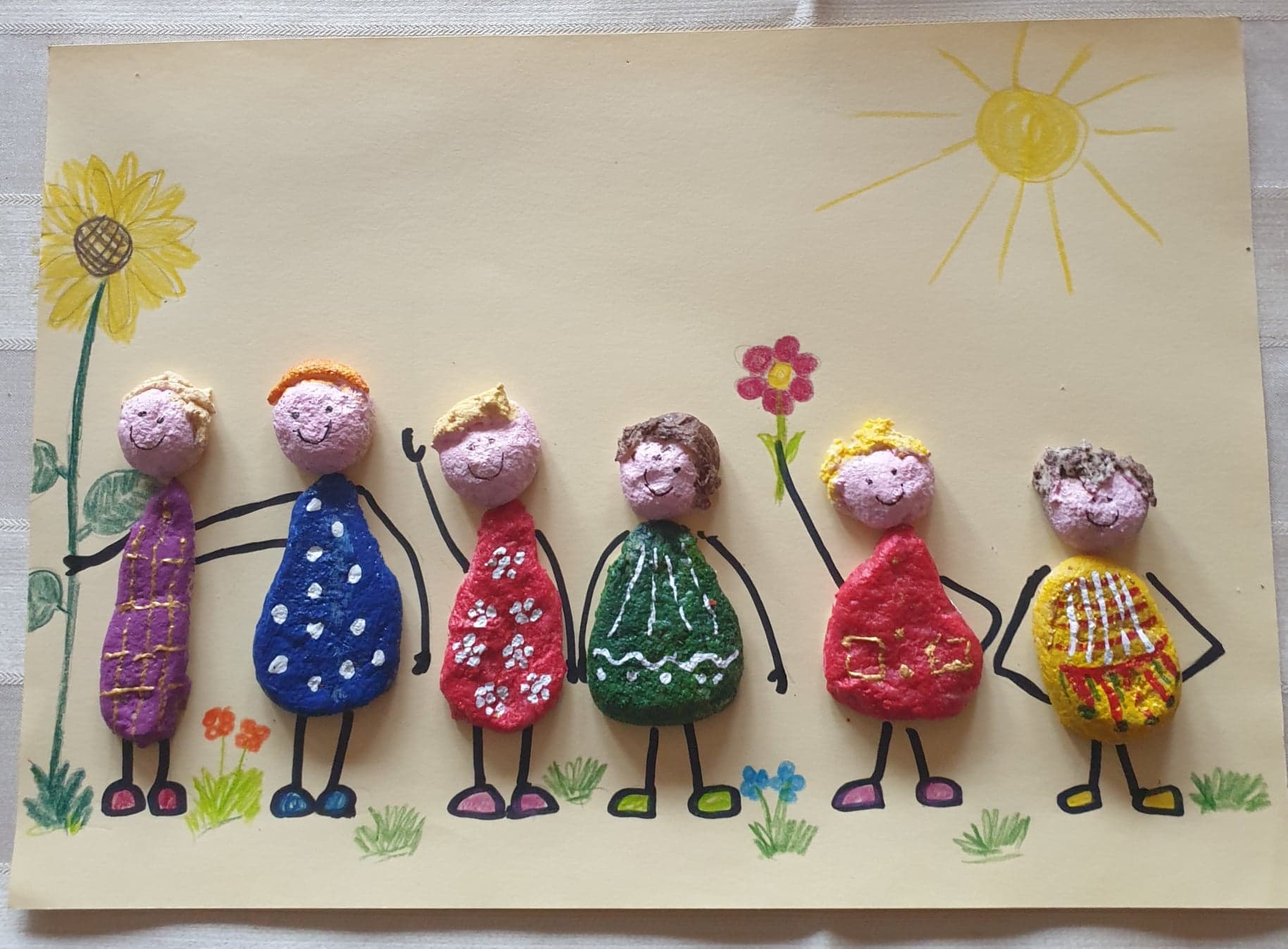 Życzę dobrej zabawy